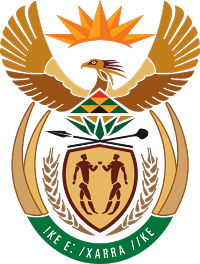 MINISTRY FOR COOPERATIVE GOVERNANCE AND TRADITIONAL AFFAIRSREPUBLIC OF SOUTH AFRICANATIONAL ASSEMBLYQUESTION FOR WRITTEN REPLYQUESTION NUMBER 2021/451DATE OF PUBLICATION:  26 FEBRUARY 2021Dr P J Groenewald (FF Plus) to ask the Minister of Cooperative Governance and Traditional Affairs: (1)	Whether, with reference to her stock replies to questions (a) 449 on 16 September 2019, (b) 1502 on 2 December 2019, (c) 130 on 19 March 2020 and (d) 918 on 25 May 2020, she exercises any executive responsibility over metropolitan municipalities in respect of firearms and ammunition of such metros that are stolen and/or lost by its metro police; if not, what is the position in this regard; if so, by what date is it envisaged that the information requested in the specified questions will be made available;(2)	whether she will make a statement on the matter?Reply:The South African Police Service (SAPS) exercises executive authority over firearms and ammunition as regulated by the Ministry of Police, this includes the investigation of any loss or theft of such firearms and ammunition.The Minister of Police may wish to make a statement on a matter.